Recetas: Sarson ka Saag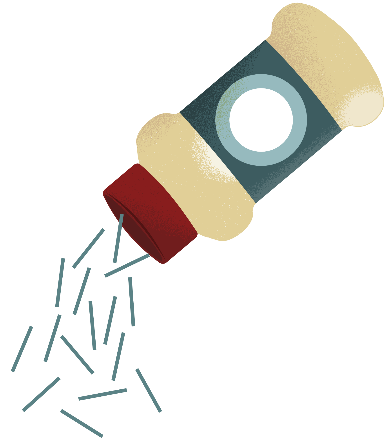 Ingredientes1 manojo — hojas de mostaza1 manojo — hojas de batua½ manojo — hojas de espinacas1 taza — hojas de rábano (usa hojas tiernas)3–4 pulgadas — raíz de rábano blanco (picado)1 taza —hojas de fenogreco (picadas)1 taza — cebollas (picadas)1½ taza — tomates (picados finos)2 pulgadas — raíz de jengibre (picado)2 — chiles verdes (picados)½ cucharadita — chile rojo en polvo2–3 pizcas — asafétida2–3 tazas — agua (añadir según sea necesario)2 cucharadas — harina de maíz finaPreparación:Limpie y pique todas las verduras y lávelas con cuidado bajo agua.Añada las hojas y las demás verduras picadas a una olla a presión de 1.5 galones.Sazone la olla—use dos chiles verdes; ½ cucharadita de chile rojo en polvo; 2–3 pizcas de asafétida; sal según sea necesario, luego añada 2–3 tazas de agua o más según sea necesario.Cubra la olla a presión—cocine por 6–7 minutos a fuego medio hasta que las hojas ablanden.Espere a que la presión disminuya de forma natural y solo entonces abra la tapa. Cuando abra la tapa, las hojas, las cebollas, los tomates y los tubérculos se habrán cocinado bien.Deje que la mezcla se enfríe a temperatura ambiente.En una batidora, añada algunas de las verduras, su líquido de cocción y 2 cucharadas de harina de maíz fina.Por tandas, bata hasta obtener un puré suave.Vierta el puré de verduras en una olla honda.Cocer a fuego lento durante 25–30 minutos. Mezcle a menudo para que las verduras no se peguen.Revise las sazones—añada más sal si es necesario. Deje enfriar.En una olla aparte, atempere el puré, dorando un poco las cebollas.Añada unas 2 tazas de las verduras cocidas al atemperado. Hierva a fuego lento durante unos minutos hasta que las verduras se calienten. Recetas: Makki ki Roti Ingredientes2 tazas — harina de maíz 1 tazas — agua (caliente)1 cucharadita — semillas de carambola5–6 cucharadas — mantequilla (o aceite)¼ cucharadita — salPreparación:En un recipiente grande, combine la harina de maíz, las semillas de carambola y la sal.Amase—añadiendo un poco de agua caliente cada vez hasta obtener una masa firme y lisa.Añada 1 cucharadita de aceite para cubrir la masa y amase de nuevo. Cubra y deje reposar la masa por 15 minutos.Divida la masa en 8 porciones. Precaliente un comal a fuego medio.Forme bolas con las porciones de masa. Aplánelas con la palma de la mano o con un rodillo. Páselas por harina y extiéndalas en círculos de unas 3 pulgadas de diámetro.Ponga ¼ de cucharadita de aceite en la palma de la mano y úntelo en la masa enrollada, conocida como paratha.Con un comal a fuego medio alto, coloque una parata desenrollada en el comal. Después de unos segundos notará que sale una bolsa de aire.En este momento, dé la vuelta a la paratha y unte como ½ cucharadita de mantequilla.Notará manchas cafés alrededor de la paratha—e, idealmente, estará un poco crujiente. Siga dándole la vuelta hasta que esté cocinada.Retire del fuego y coloque en una bandeja para servir.Continúe el proceso con el resto de las porciones enrolladas. Apile las parathas cocidas una encima de la otra.Cubra con un paño de cocina para evitar que se sequen.Recetas: Langues de ChatIngredientes9 cucharadas — mantequilla (ablandada)½ taza — azúcar de glas2 cucharadas — azúcar de glas3 — claras de huevos (a temperatura ambiente)1½ cucharaditas — extracto de vainilla1½ tazas — harina multipropósito1 onza — chocolate semidulce (derretido)Piel de 1 limónSemillas de 1 vaina de vainillaPreparación:Precaliente el horno a 400° F.Engrase ligeramente las bandejas para hornear.En un recipiente mediano, bata la mantequilla y ½ taza de azúcar—más 2 cucharadas—hasta obtener una crema suave.Bata las claras de huevos—una a una—hasta que la masa esté ligera y esponjosa.Incorpore el extracto de vainilla y las semillas raspadas de la vaina de vainilla.Incorpore la harina hasta que la masa esté un poco dura.Presione la masa—usando una prensa para galletas o una manga pastelera con una boquilla de estrella mediana—sobre la bandeja para hornear en longitudes de 3 pulgadas, como un bizcocho de soletilla.Hornee las galletas en el horno precalentado hasta que tengan un color pajizo—unos 10 minutos.Deje enfriar sobre una rejilla.Cuando las galletas estén frías, sumerja un extremo de cada galleta en chocolate derretido y colóquelas sobre papel encerado hasta que el chocolate se endurezca.Guarde en un lugar fresco. Recetas: Consomé de codornizIngredientes1 — codorniz cocida (sin piel ni grasa)2 cucharadas — aceite1 — cebolla mediana (con piel; a la mitad)1 — zanahoria grande (en trozos grandes)1 — tallo de apio (picado grande)1 — diente de ajo (sin pelar)2 — ramitas de estragón fresco5 — ramitas de perejil (hojas y tallos)1 — hoja de laurel3 — claras de huevos grandes (a temperatura ambiente)Sal (al gusto)Pimienta negra recién molida (al gusto)Preparación:Ponga todos los ingredientes—excepto las claras de huevo, la sal y la pimienta negra—en una olla grande.Cubra con agua y hierva.Cueza a fuego lento por 1½—2 horas, añadiendo más agua si es necesario para mantener los ingredientes cubiertos mientras se cocinan. Pruebe para obtener el sabor deseado. Cocine más tiempo si es necesario.Pase el caldo por un colador grande. Deseche los sólidos.Regrese el líquido a la olla. Vuelva a hervir. Reduzca la cantidad por una cuarta parte. Deje enfriar el líquido. Refrigere por 1 hora.Quite la grasa—cualquier grasa—de la superficie.Añada las claras de huevos y bata enérgicamente.Lleve el líquido a hervir—continue batiendo.Cocer a fuego lento sin remover durante 15 minutos hasta que las claras formen una balsa—es decir una corteza en la superficie.Forre un colador con un trozo de muselina limpia y sin usar. Vierta suavemente la costra en el colador.Vierta lentamente el líquido sobre la corteza—deje tiempo para que el líquido pase a través de la corteza y el colador. No empuje el caldo a través del colador—enturbiará el consomé.Devuelva el líquido claro a la olla. Vuelva a calentar hasta que esté caliente—no hirviendo.Sazone con sal y pimienta al gusto y sirva caliente.Sarson ka saag es un curry, así que es cremoso y picante. Tradicionalmente se sirve con un pan sin levadura a base de maíz. Es un plato laborioso, pero ningunos de los pasos es difícil.Makki ki Roti es un pan sin levadura que puede hacerse en el tandoor o en un comal de hierro fundido. Makki ki Roti se hace con harina de maíz molida muy fina.Langue de chat—que en francés significa “lengua de gato”—es una galleta dulce y delgada. Esta galleta alargada se parece a un bizcocho de soletilla. Aunque la receta es muy sencilla, se le pueden añadir muchos ingredientes para personalizar a los bizcochos.El consomé es un caldo claro que se sirve como sopa fría o caliente. Tradicionalmente se ha asociado con el lujo—ya que es una comida que requiere mucho trabajo. Este plato suele servirse al principio de la cena.